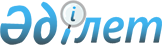 Об утверждении Правил оформления и использования сопроводительных накладных на этиловый спирт и (или) алкогольную продукцию
					
			Утративший силу
			
			
		
					Постановление Правительства Республики Казахстан от 21 декабря 2011 года № 1571. Утратило силу постановлением Правительства Республики Казахстан от 23 июля 2015 года № 573

      Сноска. Утратило силу постановлением Правительства РК от 23.07.2015 № 573 (вводится в действие со дня его первого официального опубликования).      В соответствии с подпунктом 5) статьи 3-1 Закона Республики Казахстан от 16 июля 1999 года «О государственном регулировании производства и оборота этилового спирта и алкогольной продукции» Правительство Республики Казахстан ПОСТАНОВЛЯЕТ:



      1. Утвердить прилагаемые Правила оформления и использования сопроводительных накладных на этиловый спирт и (или) алкогольную продукцию.



      2. Настоящее постановление вводится в действие по истечении десяти календарных дней после первого официального опубликования.      Премьер-Министр

      Республики Казахстан                       К. Масимов

Утверждены          

постановлением Правительства 

Республики Казахстан    

от 21 декабря 2011 года № 1571 

Правила

оформления и использования сопроводительных накладных на

этиловый спирт и (или) алкогольную продукцию 

1. Общие положения

      1. Настоящие Правила оформления и использования сопроводительных накладных на этиловый спирт и (или) алкогольную продукцию (далее - Правила) разработаны в соответствии с подпунктом 5) статьи 3-1 Закона Республики Казахстан от 16 июля 1999 года «О государственном регулировании производства и оборота этилового спирта и алкогольной продукции».



      2. Правила устанавливают порядок оформления и использования сопроводительных накладных (далее - СНА) при проведении операций по реализации (отпуску), перемещению, возврату, транспортировке этилового спирта и (или) алкогольной продукции юридическими и физическими лицами.



      В настоящих Правилах под поставщиком понимается лицо, осуществляющее операции по реализации (отпуску), перемещению, возврату, транспортировке этилового спирта и (или) алкогольной продукции (далее - поставщик).



      Под получателем понимается лицо, осуществляющее операции по получению этилового спирта и (или) алкогольной продукции при осуществлении поставщиком операций по реализации (отпуску), перемещению, возврату, транспортировке этилового спирта и (или) алкогольной продукции (далее - получатель).



      3. При проведении каждой операции по реализации (отпуску), перемещению, возврату, транспортировке этилового спирта и (или) алкогольной продукции (за исключением транспортировки импортируемой алкогольной продукции от пункта пересечения границы Республики Казахстан до места назначения), поставщики в обязательном порядке оформляют СНА по форме согласно приложению 1 к настоящим Правилам.



      При экспорте этилового спирта и (или) алкогольной продукции пункт 10 настоящих Правил не применяется.



      4. Регулирование производства и оборота этилового спирта и алкогольной продукции осуществляется уполномоченным государственным органом в сфере производства и оборота этилового спирта и алкогольной продукции (далее - уполномоченный орган). 

2. Оформление и использование сопроводительных накладных

      5. СНА оформляются поставщиком этилового спирта и (или) алкогольной продукции в электронном виде посредством Интернет-ресурса (web-приложения) «Кабинет налогоплательщика» (далее — Программа), на государственном и (или) русском языках.



      Программа размещается на Интернет-ресурсе (web-портале) уполномоченного органа и является доступной для использования налогоплательщиками.



      6. В СНА указываются следующие данные:



      1) номер (присваивается автоматически Программой);



      2) дата оформления (проставляется автоматически Программой);



      3) код операции (выбирается из справочника Программы);



      4) в соответствии с Законом Республики Казахстан от 12 января 2007 года «О национальных реестрах идентификационных номеров» (далее - Закон о национальных реестрах):



      регистрационный номер налогоплательщика (поставщика) (далее - РНН) - до введения в действие подпункта 4) пункта 4 статьи 3 Закона о национальных реестрах;



      индивидуальный индентификационный номер (далее - ИИН), бизнес-идентификационный номер (далее - БИН) поставщика - со дня введения в действие подпункта 4) пункта 4 статьи 3 Закона о национальных реестрах.



      5) наименование поставщика (проставляется автоматически Программой при введении данных, указанных в подпункте 4) настоящего пункта);



      6) номер лицензии и адрес поставщика, указанные в лицензии (выбирается из списка, сформированного при введении данных, указанных в подпункте 4) настоящего пункта);



      7) тип поставщика (выбирается из отображаемого списка Программы);



      8) РНН получателя вводится поставщиком;



      9) ИИН/БИН получателя вводится поставщиком;



      10) наименование получателя (проставляется автоматически Программой при введении данных, указанных в подпунктах 8) и 9) настоящего пункта, при экспорте вводится поставщиком);



      11) номер лицензии и адрес получателя, указанные в лицензии (выбирается из списка, сформированного при введении данных, указанных в подпунктах 8) и 9) настоящего пункта, за исключением получателей этилового спирта на медицинские цели и технические нужды, при экспорте вводится поставщиком);



      12) дата и номер доверенности получателя на получение алкогольной продукции (не обязательный реквизит для заполнения), вводится поставщиком;



      13) номер и дата договора (не обязательный реквизит для заполнения) вводится поставщиком;



      14) вид транспорта (выбирается из отображаемого списка Программы);



      15) данные о физическом или юридическом лице, осуществляющем перевозку алкогольной продукции (не обязательный реквизит для заполнения) вводятся поставщиком;



      16) сведения о транспортном средстве (марка, государственный номер транспортного средства (при перевозке автомобильным транспортом) вводятся поставщиком;



      17) сведения об экспедиторе (фамилия, имя, отчество экспедитора, водителя) (не обязательный реквизит для заполнения) вводятся поставщиком;



      18) количество реализуемого (отгружаемого) этилового спирта (указывается в литрах). Сведения, указанные в данном подпункте и подпункте 35) настоящего пункта, обязательны для заполнения при реализации (отгрузке) этилового спирта, при этом проставляется количество отгружаемого спирта в соответствующей ячейке:



      для производства алкогольной продукции;



      на медицинские нужды; на технические нужды;



      19) количество реализуемого (отгружаемого) виноматериала (указывается в литрах). Сведения, указанные в данном подпункте и подпункте 35) настоящего пункта, обязательны для заполнения при реализации (отгрузке) виноматериала, при этом проставляется количество отгружаемого виноматериала в соответствующей ячейке:



      на производство алкогольной продукции;



      на производство коньячного спирта (этилового спирта, получаемого из виноматериала путем прямой или двойной перегонки);



      20) общее количество реализуемой (отгружаемой) алкогольной продукции (проставляется в литрах автоматически Программой путем суммирования количества алкогольной продукции, указанной в подпункте 27) настоящего пункта).



      Сведения, указанные в настоящем подпункте и подпунктах 22)-27) и 35) настоящего пункта, обязательны для заполнения при реализации (отгрузке) алкогольной продукции;



      21) порядковый номер строки;



      22) персональный идентификационный номер - код алкогольной продукции (далее - ПИН-код) (выбирается из справочника ПИН - кодов Программы);



      23) вид продукции (проставляется автоматически Программой при введении Пин-кода);



      24) наименование продукции (проставляется автоматически Программой при введении Пин-кода);



      25) емкость тары (проставляется автоматически Программой при введении Пин-кода);



      26) количество бутылок вводится поставщиком;



      27) количество реализуемой (отгружаемой) алкогольной продукции (проставляется в литрах автоматически Программой путем умножения данных, указанных в подпунктах 25) и 26) настоящего пункта);



      28) номер СНА, выписанной поставщиком (заполняется в случае необходимости при возврате алкогольной продукции или ее части);



      29) общее количество реализуемого (отгружаемого) пива (проставляется в литрах автоматически Программой путем суммирования количества пива, указанного в подпункте 33) настоящего пункта).



      Сведения, указанные в данном подпункте и подпунктах 30)-33) и 35) настоящего пункта, обязательны для заполнения при реализации (отгрузке) пива;



      30) наименование пива вводится поставщиком;



      31) емкость тары для пива вводится поставщиком;



      32) количество емкостей, бутылок, кег-бочек для пива вводится поставщиком;



      33) количество реализуемого (отгружаемого) пива (проставляется в литрах автоматически Программой путем умножения данных, указанных в подпунктах 31) и 32) настоящего пункта);



      34) номер СНА, выписанной поставщиком (заполняется в случае необходимости при возврате пива или ее части);



      35) фамилия, имя, отчество руководителя заполняется поставщиком;



      36) фамилия, имя, отчество бухгалтера заполняется поставщиком при наличии;



      37) фамилия, имя, отчество и подпись получателя с указанием даты фактического получения этилового спирта и (или) алкогольной продукции.



      7. СНА после отправки на сервер уполномоченного органа распечатываются в двух экземплярах на бумажном носителе, подписываются руководителем, бухгалтером (при наличии), а также заверяются печатью поставщика (для индивидуальных предпринимателей в случае наличия).



      8. Один экземпляр СНА на бумажном носителе выдается перевозчику (представителю получателя) для сопровождения этилового спирта и (или) алкогольной продукции при транспортировке до места назначения, который в последующем сдается получателю указанного товара.



      9. Второй экземпляр СНА хранится у поставщика этилового спирта и алкогольной продукции.



      10. СНА представляется получателями в электронном виде путем подтверждения получения СНА в Программе.



      Получатели этилового спирта и (или) алкогольной продукции (за исключением получателей этилового спирта на медицинские и технические нужды) после получения товара подтверждают или отклоняют получение СНА и товара в электронном виде в течение двадцати пяти календарных дней с даты оформления СНА поставщиком.



      11. В случае нарушения сроков подтверждения или не подтверждения получения СНА в Программе в автоматическом режиме формируется извещение согласно приложению 2 к настоящим Правилам.



      После ознакомления с извещением в Программе, получатели подтверждают или отклоняют получение СНА.



      12. СНА, оформленные с указанием неполных и (или) недостоверных данных, установленных пунктом 6 настоящих Правил, подлежат аннулированию в течение двух рабочих дней с даты оформления такой СНА.



      13. В случае аннулирования СНА выписывается новая СНА.



      14. Учет СНА ведется в журнале регистрации СНА Программы по форме согласно приложению 3 к настоящим Правилам.



      15. СНА на бумажном носителе у поставщиков и получателей хранятся в течение пяти лет.



      16. При реорганизации поставщика (получателя) - юридического лица обязательство по хранению СНА за реорганизованное лицо возлагается на его правопреемника (правопреемников).

Приложение 1            

к Правилам оформления и использования 

сопроводительных накладных на этиловый

спирт и (или) алкогольную продукцию 

форма

Приложение 2          

к Правилам оформления и      

использования сопроводительных   

накладных на этиловый спирт и (или)

алкогольную продукцию      

форма

Приложение 3           

к Правилам оформления и     

использования сопроводительных  

накладных на этиловый спирт и (или)

алкогольную продукцию        

форма
					© 2012. РГП на ПХВ «Институт законодательства и правовой информации Республики Казахстан» Министерства юстиции Республики Казахстан
				Сопроводительная накладная №   Дата оформления:«__» ______ 20__г.                   Код операции ___________Сопроводительная накладная №   Дата оформления:«__» ______ 20__г.                   Код операции ___________Сопроводительная накладная №   Дата оформления:«__» ______ 20__г.                   Код операции ___________Сопроводительная накладная №   Дата оформления:«__» ______ 20__г.                   Код операции ___________Сопроводительная накладная №   Дата оформления:«__» ______ 20__г.                   Код операции ___________Сопроводительная накладная №   Дата оформления:«__» ______ 20__г.                   Код операции ___________Сопроводительная накладная №   Дата оформления:«__» ______ 20__г.                   Код операции ___________Сопроводительная накладная №   Дата оформления:«__» ______ 20__г.                   Код операции ___________РНН поставщика _______________

ИИН/БИН поставщика ___________

Наименование

поставщика ___________________Номер лицензии поставщика и адрес по

лицензии ____________________________

Тип поставщика _______________РНН поставщика _______________

ИИН/БИН поставщика ___________

Наименование

поставщика ___________________Номер лицензии поставщика и адрес по

лицензии ____________________________

Тип поставщика _______________РНН поставщика _______________

ИИН/БИН поставщика ___________

Наименование

поставщика ___________________Номер лицензии поставщика и адрес по

лицензии ____________________________

Тип поставщика _______________РНН поставщика _______________

ИИН/БИН поставщика ___________

Наименование

поставщика ___________________Номер лицензии поставщика и адрес по

лицензии ____________________________

Тип поставщика _______________РНН получателя _______________

ИИН/БИН получателя ___________

Наименование

получателя ___________________Номер лицензии получателя

и адрес по лицензии ___________________

Доверенность

Получателя № ___________ от: ___ ___ ____РНН получателя _______________

ИИН/БИН получателя ___________

Наименование

получателя ___________________Номер лицензии получателя

и адрес по лицензии ___________________

Доверенность

Получателя № ___________ от: ___ ___ ____РНН получателя _______________

ИИН/БИН получателя ___________

Наименование

получателя ___________________Номер лицензии получателя

и адрес по лицензии ___________________

Доверенность

Получателя № ___________ от: ___ ___ ____РНН получателя _______________

ИИН/БИН получателя ___________

Наименование

получателя ___________________Номер лицензии получателя

и адрес по лицензии ___________________

Доверенность

Получателя № ___________ от: ___ ___ ____   Номер договора ____________         Дата договора ______________   Номер договора ____________         Дата договора ______________   Номер договора ____________         Дата договора ______________   Номер договора ____________         Дата договора ______________   Номер договора ____________         Дата договора ______________   Номер договора ____________         Дата договора ______________   Номер договора ____________         Дата договора ______________   Номер договора ____________         Дата договора ______________                 _        _      _             _

Вид транспорта: |_| Авто |_| ЖД |_| Воздушный |_| Морской или внутренний водныйСведения о перевозчике _______________________________________________________

Сведения о транспортном средстве __________________________________________________

Сведения об экспедиторе ___________________________________________________________                 _        _      _             _

Вид транспорта: |_| Авто |_| ЖД |_| Воздушный |_| Морской или внутренний водныйСведения о перевозчике _______________________________________________________

Сведения о транспортном средстве __________________________________________________

Сведения об экспедиторе ___________________________________________________________                 _        _      _             _

Вид транспорта: |_| Авто |_| ЖД |_| Воздушный |_| Морской или внутренний водныйСведения о перевозчике _______________________________________________________

Сведения о транспортном средстве __________________________________________________

Сведения об экспедиторе ___________________________________________________________                 _        _      _             _

Вид транспорта: |_| Авто |_| ЖД |_| Воздушный |_| Морской или внутренний водныйСведения о перевозчике _______________________________________________________

Сведения о транспортном средстве __________________________________________________

Сведения об экспедиторе ___________________________________________________________                 _        _      _             _

Вид транспорта: |_| Авто |_| ЖД |_| Воздушный |_| Морской или внутренний водныйСведения о перевозчике _______________________________________________________

Сведения о транспортном средстве __________________________________________________

Сведения об экспедиторе ___________________________________________________________                 _        _      _             _

Вид транспорта: |_| Авто |_| ЖД |_| Воздушный |_| Морской или внутренний водныйСведения о перевозчике _______________________________________________________

Сведения о транспортном средстве __________________________________________________

Сведения об экспедиторе ___________________________________________________________                 _        _      _             _

Вид транспорта: |_| Авто |_| ЖД |_| Воздушный |_| Морской или внутренний водныйСведения о перевозчике _______________________________________________________

Сведения о транспортном средстве __________________________________________________

Сведения об экспедиторе ___________________________________________________________                 _        _      _             _

Вид транспорта: |_| Авто |_| ЖД |_| Воздушный |_| Морской или внутренний водныйСведения о перевозчике _______________________________________________________

Сведения о транспортном средстве __________________________________________________

Сведения об экспедиторе ___________________________________________________________Количество реализуемого (отгружаемого) этилового спирта: _______ (литр)На производство

алкогольной продукции: _______ На медицинские цели:_______ На технические нужды: ______Количество реализуемого (отгружаемого) этилового спирта: _______ (литр)На производство

алкогольной продукции: _______ На медицинские цели:_______ На технические нужды: ______Количество реализуемого (отгружаемого) этилового спирта: _______ (литр)На производство

алкогольной продукции: _______ На медицинские цели:_______ На технические нужды: ______Количество реализуемого (отгружаемого) этилового спирта: _______ (литр)На производство

алкогольной продукции: _______ На медицинские цели:_______ На технические нужды: ______Количество реализуемого (отгружаемого) этилового спирта: _______ (литр)На производство

алкогольной продукции: _______ На медицинские цели:_______ На технические нужды: ______Количество реализуемого (отгружаемого) этилового спирта: _______ (литр)На производство

алкогольной продукции: _______ На медицинские цели:_______ На технические нужды: ______Количество реализуемого (отгружаемого) этилового спирта: _______ (литр)На производство

алкогольной продукции: _______ На медицинские цели:_______ На технические нужды: ______Количество реализуемого (отгружаемого) этилового спирта: _______ (литр)На производство

алкогольной продукции: _______ На медицинские цели:_______ На технические нужды: ______Количество реализуемого (отгружаемого) виноматериала: ______( литр)

На производство алкогольной продукции: _____ На производство коньячного спирта: ______Количество реализуемого (отгружаемого) виноматериала: ______( литр)

На производство алкогольной продукции: _____ На производство коньячного спирта: ______Количество реализуемого (отгружаемого) виноматериала: ______( литр)

На производство алкогольной продукции: _____ На производство коньячного спирта: ______Количество реализуемого (отгружаемого) виноматериала: ______( литр)

На производство алкогольной продукции: _____ На производство коньячного спирта: ______Количество реализуемого (отгружаемого) виноматериала: ______( литр)

На производство алкогольной продукции: _____ На производство коньячного спирта: ______Количество реализуемого (отгружаемого) виноматериала: ______( литр)

На производство алкогольной продукции: _____ На производство коньячного спирта: ______Количество реализуемого (отгружаемого) виноматериала: ______( литр)

На производство алкогольной продукции: _____ На производство коньячного спирта: ______Количество реализуемого (отгружаемого) виноматериала: ______( литр)

На производство алкогольной продукции: _____ На производство коньячного спирта: ______Количество реализуемой (отгружаемой) алкогольной продукции (водка, коньяк, бренди, вино, ЛВИ)

всего: _________ (литр)Количество реализуемой (отгружаемой) алкогольной продукции (водка, коньяк, бренди, вино, ЛВИ)

всего: _________ (литр)Количество реализуемой (отгружаемой) алкогольной продукции (водка, коньяк, бренди, вино, ЛВИ)

всего: _________ (литр)Количество реализуемой (отгружаемой) алкогольной продукции (водка, коньяк, бренди, вино, ЛВИ)

всего: _________ (литр)Количество реализуемой (отгружаемой) алкогольной продукции (водка, коньяк, бренди, вино, ЛВИ)

всего: _________ (литр)Количество реализуемой (отгружаемой) алкогольной продукции (водка, коньяк, бренди, вино, ЛВИ)

всего: _________ (литр)Количество реализуемой (отгружаемой) алкогольной продукции (водка, коньяк, бренди, вино, ЛВИ)

всего: _________ (литр)Количество реализуемой (отгружаемой) алкогольной продукции (водка, коньяк, бренди, вино, ЛВИ)

всего: _________ (литр)№Пин-кодВид

продукцииНаименование

продукцииЕмкость

тары

(литр)Количество

бутылокЛитрыНомер СНА,

выписанной

поставщиком (в

случае

возврата

алкогольной

продукции)12345678Всего: ____ строк

Количество реализуемого (отгружаемого) пива всего: ________ (литр)Всего: ____ строк

Количество реализуемого (отгружаемого) пива всего: ________ (литр)Всего: ____ строк

Количество реализуемого (отгружаемого) пива всего: ________ (литр)Всего: ____ строк

Количество реализуемого (отгружаемого) пива всего: ________ (литр)Всего: ____ строк

Количество реализуемого (отгружаемого) пива всего: ________ (литр)Всего: ____ строк

Количество реализуемого (отгружаемого) пива всего: ________ (литр)Всего: ____ строк

Количество реализуемого (отгружаемого) пива всего: ________ (литр)Всего: ____ строк

Количество реализуемого (отгружаемого) пива всего: ________ (литр)№Наименование

пиваЕмкость

тары

(литр)Количество

емкостей,

кег, бутылокЛитрыНомер СНА, выписанной

поставщиком (в случае

возврата пива)Номер СНА, выписанной

поставщиком (в случае

возврата пива)Номер СНА, выписанной

поставщиком (в случае

возврата пива)12345666Всего: _____ строкВсего: _____ строкВсего: _____ строкВсего: _____ строкВсего: _____ строкВсего: _____ строкВсего: _____ строкВсего: _____ строкФ.И.О. руководителя: _________________  ____________

                                          подпись                 МП:

Ф.И.О. бухгалтера: ___________________  ____________

                                          подпись 

Ф.И.О. получателя: ___________________  ____________    ___________________________

                                          подпись       дата получения (д. м. г.)Ф.И.О. руководителя: _________________  ____________

                                          подпись                 МП:

Ф.И.О. бухгалтера: ___________________  ____________

                                          подпись 

Ф.И.О. получателя: ___________________  ____________    ___________________________

                                          подпись       дата получения (д. м. г.)Ф.И.О. руководителя: _________________  ____________

                                          подпись                 МП:

Ф.И.О. бухгалтера: ___________________  ____________

                                          подпись 

Ф.И.О. получателя: ___________________  ____________    ___________________________

                                          подпись       дата получения (д. м. г.)Ф.И.О. руководителя: _________________  ____________

                                          подпись                 МП:

Ф.И.О. бухгалтера: ___________________  ____________

                                          подпись 

Ф.И.О. получателя: ___________________  ____________    ___________________________

                                          подпись       дата получения (д. м. г.)Ф.И.О. руководителя: _________________  ____________

                                          подпись                 МП:

Ф.И.О. бухгалтера: ___________________  ____________

                                          подпись 

Ф.И.О. получателя: ___________________  ____________    ___________________________

                                          подпись       дата получения (д. м. г.)Ф.И.О. руководителя: _________________  ____________

                                          подпись                 МП:

Ф.И.О. бухгалтера: ___________________  ____________

                                          подпись 

Ф.И.О. получателя: ___________________  ____________    ___________________________

                                          подпись       дата получения (д. м. г.)Ф.И.О. руководителя: _________________  ____________

                                          подпись                 МП:

Ф.И.О. бухгалтера: ___________________  ____________

                                          подпись 

Ф.И.О. получателя: ___________________  ____________    ___________________________

                                          подпись       дата получения (д. м. г.)Ф.И.О. руководителя: _________________  ____________

                                          подпись                 МП:

Ф.И.О. бухгалтера: ___________________  ____________

                                          подпись 

Ф.И.О. получателя: ___________________  ____________    ___________________________

                                          подпись       дата получения (д. м. г.)Извещение

о неподтверждении получения сопроводительной накладной на

этиловый спирт и (или) алкогольную продукцию«__» _______ 20__ г._______________________________________________________________

(наименование налогового органа)В соответствии с пунктом 11 Правил оформления и использования

сопроводительных накладных на этиловый спирт и (или) алкогольную

продукцию, утвержденных постановлением Правительства Республики

Казахстан от «__» _________ 2011 года № ___ уведомляет Вас

_______________________________________________________________

(Ф.И.О. или наименование налогоплательщика)РНН _______________

ИИН (БИН)__________о неподтверждении получения сопроводительной накладной на

этиловый спирт и (или) алкогольную продукцию ___________________

________________________________________________________________

(номер и период представления)В связи с чем, Вам, необходимо явиться в течении 5 рабочих дней в

налоговый орган по месту регистрации для дачи пояснений.Журнал регистрации СНАЖурнал регистрации СНАЖурнал регистрации СНАЖурнал регистрации СНАЖурнал регистрации СНАЖурнал регистрации СНАЖурнал регистрации СНАЖурнал регистрации СНАЖурнал регистрации СНАЖурнал регистрации СНАЖурнал регистрации СНАДата СНА                        Дата подтверждения/

с:________года по:______года    отклонения СНА с: _____ года по _____годаРНН поставщика______________    РНН получателя_________________

ИИН/БИН поставщика__________    ИИН/БИН получателя_____________                                           _            _

Номер СНА:_________________    Статус СНА:|_| Черновик |_|Аннулирована

                                          _             _

                                         |_|Отправлена |_|Подтверждена

                                          _             _

                                         |_|Получена   |_|ОтклоненаДата СНА                        Дата подтверждения/

с:________года по:______года    отклонения СНА с: _____ года по _____годаРНН поставщика______________    РНН получателя_________________

ИИН/БИН поставщика__________    ИИН/БИН получателя_____________                                           _            _

Номер СНА:_________________    Статус СНА:|_| Черновик |_|Аннулирована

                                          _             _

                                         |_|Отправлена |_|Подтверждена

                                          _             _

                                         |_|Получена   |_|ОтклоненаДата СНА                        Дата подтверждения/

с:________года по:______года    отклонения СНА с: _____ года по _____годаРНН поставщика______________    РНН получателя_________________

ИИН/БИН поставщика__________    ИИН/БИН получателя_____________                                           _            _

Номер СНА:_________________    Статус СНА:|_| Черновик |_|Аннулирована

                                          _             _

                                         |_|Отправлена |_|Подтверждена

                                          _             _

                                         |_|Получена   |_|ОтклоненаДата СНА                        Дата подтверждения/

с:________года по:______года    отклонения СНА с: _____ года по _____годаРНН поставщика______________    РНН получателя_________________

ИИН/БИН поставщика__________    ИИН/БИН получателя_____________                                           _            _

Номер СНА:_________________    Статус СНА:|_| Черновик |_|Аннулирована

                                          _             _

                                         |_|Отправлена |_|Подтверждена

                                          _             _

                                         |_|Получена   |_|ОтклоненаДата СНА                        Дата подтверждения/

с:________года по:______года    отклонения СНА с: _____ года по _____годаРНН поставщика______________    РНН получателя_________________

ИИН/БИН поставщика__________    ИИН/БИН получателя_____________                                           _            _

Номер СНА:_________________    Статус СНА:|_| Черновик |_|Аннулирована

                                          _             _

                                         |_|Отправлена |_|Подтверждена

                                          _             _

                                         |_|Получена   |_|ОтклоненаДата СНА                        Дата подтверждения/

с:________года по:______года    отклонения СНА с: _____ года по _____годаРНН поставщика______________    РНН получателя_________________

ИИН/БИН поставщика__________    ИИН/БИН получателя_____________                                           _            _

Номер СНА:_________________    Статус СНА:|_| Черновик |_|Аннулирована

                                          _             _

                                         |_|Отправлена |_|Подтверждена

                                          _             _

                                         |_|Получена   |_|ОтклоненаДата СНА                        Дата подтверждения/

с:________года по:______года    отклонения СНА с: _____ года по _____годаРНН поставщика______________    РНН получателя_________________

ИИН/БИН поставщика__________    ИИН/БИН получателя_____________                                           _            _

Номер СНА:_________________    Статус СНА:|_| Черновик |_|Аннулирована

                                          _             _

                                         |_|Отправлена |_|Подтверждена

                                          _             _

                                         |_|Получена   |_|ОтклоненаДата СНА                        Дата подтверждения/

с:________года по:______года    отклонения СНА с: _____ года по _____годаРНН поставщика______________    РНН получателя_________________

ИИН/БИН поставщика__________    ИИН/БИН получателя_____________                                           _            _

Номер СНА:_________________    Статус СНА:|_| Черновик |_|Аннулирована

                                          _             _

                                         |_|Отправлена |_|Подтверждена

                                          _             _

                                         |_|Получена   |_|ОтклоненаДата СНА                        Дата подтверждения/

с:________года по:______года    отклонения СНА с: _____ года по _____годаРНН поставщика______________    РНН получателя_________________

ИИН/БИН поставщика__________    ИИН/БИН получателя_____________                                           _            _

Номер СНА:_________________    Статус СНА:|_| Черновик |_|Аннулирована

                                          _             _

                                         |_|Отправлена |_|Подтверждена

                                          _             _

                                         |_|Получена   |_|ОтклоненаДата СНА                        Дата подтверждения/

с:________года по:______года    отклонения СНА с: _____ года по _____годаРНН поставщика______________    РНН получателя_________________

ИИН/БИН поставщика__________    ИИН/БИН получателя_____________                                           _            _

Номер СНА:_________________    Статус СНА:|_| Черновик |_|Аннулирована

                                          _             _

                                         |_|Отправлена |_|Подтверждена

                                          _             _

                                         |_|Получена   |_|ОтклоненаДата СНА                        Дата подтверждения/

с:________года по:______года    отклонения СНА с: _____ года по _____годаРНН поставщика______________    РНН получателя_________________

ИИН/БИН поставщика__________    ИИН/БИН получателя_____________                                           _            _

Номер СНА:_________________    Статус СНА:|_| Черновик |_|Аннулирована

                                          _             _

                                         |_|Отправлена |_|Подтверждена

                                          _             _

                                         |_|Получена   |_|Отклонена№Дата СНАНо-

мер

СНАРНН

пос-

тав-

щикаИИН/

БИН

пос-

тавщикаРНН

полу-

чателяИИН/

БИН

полу-

чателяДата

подтвер-

ждения/

отклоненияПрошло

днейСтатусДействия1234567891011Всего:______ количество отображаемых строк______Всего:______ количество отображаемых строк______Всего:______ количество отображаемых строк______Всего:______ количество отображаемых строк______Всего:______ количество отображаемых строк______Всего:______ количество отображаемых строк______Всего:______ количество отображаемых строк______Всего:______ количество отображаемых строк______Всего:______ количество отображаемых строк______Всего:______ количество отображаемых строк______Всего:______ количество отображаемых строк______